РЕСПУБЛИКА ДАГЕСТАНКОНСТИТУЦИЯПринятаКонституционным Собранием10 июля 2003 годаМы, многонациональный народ Республики Дагестан - составная часть многонационального народа Российской Федерации, исторически объединившегося в единое государство,сознавая ответственность за сохранение единства Дагестана, гражданского мира и согласия,выражая приверженность идеалам социальной справедливости, демократии и правового государства,признавая приоритет прав и свобод человека и гражданина,исходя из общепризнанных принципов равноправия и самоопределения народов,стремясь к становлению гражданского общества и созданию благоприятных условий для свободного развития всех дагестанцев,принимаем КОНСТИТУЦИЮ РЕСПУБЛИКИ ДАГЕСТАН.Глава 1ОСНОВЫ КОНСТИТУЦИОННОГО СТРОЯСтатья 1Республика Дагестан - Дагестан есть единое демократическое правовое государство в составе Российской Федерации, выражающее волю и интересы всего многонационального народа Дагестана.Наименования Республика Дагестан и Дагестан равнозначны.Статья 2Республика Дагестан имеет свою Конституцию и законодательство, соответствующие Конституции Российской Федерации и федеральному законодательству.Конституция Республики Дагестан и законы Республики Дагестан, принятые по предметам ведения Республики Дагестан, имеют прямое действие и применяются на всей территории Республики Дагестан.Статья 3Человек, его права и свободы являются высшей ценностью. Признание, соблюдение и защита прав и свобод человека и гражданина - обязанность государства.Статья 4Власть в Республике Дагестан осуществляет ее многонациональный народ непосредственно, а также через органы государственной власти и органы местного самоуправления.Высшим непосредственным выражением власти народа являются референдум и свободные выборы.Никто не может присваивать власть в Республике Дагестан.Статья 5Республика Дагестан основана на единстве равноправных народов Дагестана, единой и неделимой для всех дагестанцев Родине. Действия, нарушающие мирную совместную жизнь народов Дагестана, являются антиконституционными.Статья 6В Республике Дагестан гарантируется защита прав всех народов и национальных меньшинств, проживающих на ее территории, в соответствии с Конституцией Российской Федерации, федеральным законодательством и общепризнанными принципами и нормами международного права и международными договорами.Республика Дагестан признает и уважает национально-культурную и историческую самобытность народов Дагестана, создает условия для сохранения и развития их культурных и исторических традиций.Каждому из народов гарантируется равное право на защиту жизненных интересов на конституционной основе.Статья 7Государственная власть в Республике Дагестан осуществляется на основе разделения на законодательную, исполнительную и судебную. Органы законодательной, исполнительной и судебной власти самостоятельны.Статья 8Государственную власть в Республике Дагестан осуществляют Глава Республики Дагестан, Народное Собрание Республики Дагестан, Правительство Республики Дагестан, суды Республики Дагестан.(в ред. Указа Президента РД от 13.12.2013 N 333)Система органов государственной власти Республики Дагестан устанавливается настоящей Конституцией в соответствии с основами конституционного строя Российской Федерации и общими принципами организации законодательных (представительных) и исполнительных органов государственной власти субъектов Российской Федерации, установленными федеральным законом.Статья 9В Республике Дагестан осуществляется местное самоуправление. Местное самоуправление в пределах своих полномочий самостоятельно. Органы местного самоуправления не входят в систему органов государственной власти.Статья 10Органы государственной власти, органы местного самоуправления, должностные лица, граждане и их объединения обязаны соблюдать Конституцию Российской Федерации, федеральные законы, Конституцию Республики Дагестан, законы Республики Дагестан и принимаемые в соответствии с ними иные нормативные правовые акты, а также общепризнанные принципы и нормы международного права.Законы подлежат официальному опубликованию. Неопубликованные законы не применяются. Любые нормативные правовые акты, затрагивающие права, свободы и обязанности человека и гражданина, не могут применяться, если они не опубликованы официально для всеобщего сведения.Статья 11Государственными языками Республики Дагестан являются русский язык и языки народов Дагестана.В Республике Дагестан гарантируется всем народам, проживающим на ее территории, право на сохранение родного языка, создание условий для его изучения и развития.Статья 12Каждый проживающий на территории Республики Дагестан, за исключением иностранных граждан и лиц без гражданства, в соответствии с федеральным законом является гражданином Российской Федерации (далее - гражданин).Статья 13Республика Дагестан - социальное государство, политика которого направлена на создание условий, обеспечивающих достойную жизнь и свободное развитие человека.В Республике Дагестан обеспечиваются социальная ориентация экономики, свобода экономической деятельности, создаются условия для добросовестной конкуренции.Регулирование экономических отношений органами государственной власти и органами местного самоуправления осуществляется в соответствии с законодательством и должно способствовать устранению диспропорций в развитии территорий.Статья 14В Республике Дагестан признаются и защищаются равным образом частная, государственная, муниципальная и иные формы собственности.Статья 15Земля и другие природные ресурсы в Республике Дагестан используются и охраняются как основа жизни и деятельности народов, проживающих на соответствующей территории.Земля и другие природные ресурсы могут находиться в частной, государственной, муниципальной и иных формах собственности.Статья 16В Республике Дагестан признаются идеологическое и политическое многообразие, многопартийность.Никакая идеология не может устанавливаться в качестве государственной или обязательной.Общественные объединения равны перед законом. Запрещается создание и деятельность общественных объединений, цели или действия которых направлены на насильственное изменение основ конституционного строя и нарушение целостности Российской Федерации и Республики Дагестан, подрыв безопасности государства, создание вооруженных формирований, разжигание социальной, расовой, национальной и религиозной розни.Статья 17Республика Дагестан - светское государство.Никакая религия не может устанавливаться в качестве государственной или обязательной.Религиозные объединения отделены от государства и равны перед законом.Глава 2ПРАВА И СВОБОДЫ ЧЕЛОВЕКА И ГРАЖДАНИНАСтатья 18В Республике Дагестан признаются и защищаются права и свободы человека и гражданина в соответствии с Конституцией Российской Федерации и общепризнанными принципами и нормами международного права. Каждый человек обладает естественными и неотчуждаемыми правами и свободами.Достоинство личности, ее свободное развитие, уважение закона и прав других людей являются основой общественного порядка и социального мира.Осуществление прав и свобод человека и гражданина не должно нарушать права и свободы других лиц.Не допускается использование прав и свобод для насильственного изменения конституционного строя.Статья 19Права и свободы человека и гражданина являются непосредственно действующими. Они определяют смысл, содержание и применение законов, деятельность законодательной и исполнительной власти, местного самоуправления и обеспечиваются правосудием.Статья 20Все равны перед законом и судом.В Республике Дагестан защищаются права и свободы человека и гражданина независимо от национальности, расы, пола, языка, происхождения, социального, имущественного положения, занимаемой должности, рода занятий, места жительства, образования, политических, правовых и иных убеждений, отношения к религии, принадлежности к общественным объединениям и других обстоятельств. Запрещаются любые формы ограничения прав по признакам социальной, расовой, национальной, языковой или религиозной принадлежности.Статья 21Гражданин пользуется всеми правами и свободами, предусмотренными Конституцией Российской Федерации, федеральными законами, Конституцией Республики Дагестан и законами Республики Дагестан.Статья 22Лица, не являющиеся гражданами и законно находящиеся на территории Республики Дагестан, пользуются правами и свободами, а также несут обязанности, установленные Конституцией Российской Федерации, федеральными законами, Конституцией Республики Дагестан и законами Республики Дагестан, кроме случаев, установленных федеральным законом или международным договором Российской Федерации.Статья 23Каждый имеет право на жизнь.Достоинство личности охраняется государством. Ничто не может быть основанием для его умаления.Никто не должен подвергаться пыткам, насилию, другому жестокому или унижающему человеческое достоинство обращению или наказанию. Никто не может быть без добровольного согласия подвергнут медицинским, научным или иным опытам.Статья 24Каждый имеет право на свободу и личную неприкосновенность.Арест, заключение под стражу и содержание под стражей в соответствии с федеральным законодательством допускаются только по судебному решению. До судебного решения лицо не может быть подвергнуто задержанию на срок более 48 часов.Статья 25Каждый имеет право на неприкосновенность частной жизни, личную и семейную тайну, защиту своей чести и доброго имени, а также на тайну переписки, телефонных переговоров, почтовых, телеграфных и иных сообщений.Сбор, хранение, использование и распространение информации о частной жизни лица без его согласия не допускаются.Органы государственной власти и органы местного самоуправления, их должностные лица обязаны обеспечить каждому возможность ознакомления с документами и материалами, непосредственно затрагивающими его права и свободы, если иное не предусмотрено законом.Статья 26Жилище неприкосновенно. Никто не вправе проникать в жилище против воли проживающих в нем лиц иначе как в случаях, установленных федеральным законом, или на основании судебного решения.Статья 27Каждый, кто законно находится на территории Республики Дагестан, имеет право на свободу передвижения, на выбор места пребывания и жительства в Республике Дагестан.Каждый может свободно выезжать за пределы Республики Дагестан.Статья 28Каждому гарантируется свобода мысли и слова. Никто не может быть принужден к выражению своих мнений и убеждений или отказу от них.Каждый имеет право на свободный поиск, получение, передачу, производство и распространение информации любым законным способом.Не допускаются пропаганда и агитация, возбуждающие социальную, расовую, национальную или религиозную ненависть и вражду. Запрещается пропаганда социального, расового, национального, религиозного или языкового превосходства.Статья 29Каждому гарантируется свобода совести, свобода вероисповедания, включая право исповедовать индивидуально или совместно с другими любую религию или не исповедовать никакой, свободно выбирать, иметь и распространять религиозные и иные убеждения и действовать в соответствии с ними.Статья 30Каждый вправе определять и указывать свою национальную принадлежность. Никто не должен быть принужден к определению и указанию своей национальной принадлежности.Каждый имеет право на пользование родным языком, на свободный выбор языка общения, воспитания, обучения и творчества.Статья 31Граждане имеют право участвовать в управлении делами Республики Дагестан как непосредственно, так и через своих представителей.Граждане имеют право избирать и быть избранными в органы государственной власти и органы местного самоуправления, а также участвовать в референдуме.Не имеют права избирать и быть избранными граждане, признанные судом недееспособными, а также содержащиеся в местах лишения свободы по приговору суда.Статья 32Граждане имеют равный доступ к государственной и муниципальной службе. Требования к кандидатам на должности государственных и муниципальных служащих определяются законом.Граждане имеют право участвовать в отправлении правосудия.Статья 33Граждане вправе собираться мирно, без оружия, проводить собрания, митинги и демонстрации, шествия и пикетирование.Статья 34Каждый имеет право на объединение в порядке, предусмотренном законом.Никто не может быть принужден к вступлению в какое-либо объединение или пребыванию в нем.Статья 35Граждане имеют право обращаться лично, а также направлять индивидуальные и коллективные обращения в государственные органы, органы местного самоуправления и должностным лицам, которые в пределах своей компетенции обязаны рассматривать эти обращения, принимать по ним решения и давать мотивированный ответ в установленный законом срок.Статья 36Право частной собственности охраняется законом.Каждый вправе иметь имущество в собственности, владеть, пользоваться и распоряжаться им как единолично, так и совместно с другими лицами. Никто не может быть лишен своего имущества иначе как по решению суда. Принудительное отчуждение имущества для государственных или муниципальных нужд может быть произведено только при условии предварительного и равноценного возмещения.Право наследования гарантируется.Статья 37Труд свободен. Каждый имеет право свободно распоряжаться своими способностями к труду, выбирать профессию и род деятельности.Каждый имеет право на труд в условиях, отвечающих требованиям безопасности и гигиены, на вознаграждение за труд без какой бы то ни было дискриминации и не ниже установленного федеральным законом минимального размера оплаты труда, а также право на защиту от безработицы.Признается право на индивидуальные и коллективные трудовые споры с использованием установленных федеральным законом способов их разрешения, включая право на забастовку.Принудительный труд запрещен.Каждый имеет право на отдых. Работающему по трудовому договору гарантируются установленные федеральным законом продолжительность рабочего времени, выходные и праздничные дни, оплачиваемый ежегодный отпуск.Статья 38Каждый имеет право на охрану здоровья и медицинскую помощь. Медицинская помощь в государственных и муниципальных учреждениях здравоохранения оказывается гражданам бесплатно за счет средств соответствующего бюджета, страховых взносов, других поступлений.Сокрытие должностными лицами фактов и обстоятельств, создающих угрозу для жизни и здоровья людей, влечет за собой ответственность в соответствии с федеральным законом.Статья 39Каждый имеет право на благоприятную окружающую среду, достоверную информацию о ее состоянии и на возмещение ущерба, причиненного его здоровью или имуществу экологическим правонарушением.Статья 40Каждый имеет право на социальную защиту, включая право на социальное обеспечение по возрасту, в случае болезни, инвалидности, потери кормильца, для воспитания детей и в иных случаях, установленных законом.Государственные пенсии и социальные пособия устанавливаются законом.Республика Дагестан развивает систему социальной защиты, поощряет различные формы общественной социальной помощи и благотворительность.Статья 41Каждый имеет право на жилище. Никто не может быть произвольно лишен жилища.Органы государственной власти Республики Дагестан и органы местного самоуправления поощряют жилищное строительство, создают условия для осуществления права на жилище.Малоимущим и иным указанным в законе гражданам, нуждающимся в жилище, оно предоставляется бесплатно или за доступную плату из государственных, муниципальных и других жилищных фондов в соответствии с установленными законом нормами.Статья 42Каждый имеет право на образование и выбор форм его получения.Гарантируются общедоступность и бесплатность дошкольного образования, основного общего и среднего профессионального образования в государственных или муниципальных образовательных учреждениях и на предприятиях.Каждый вправе на конкурсной основе бесплатно получить высшее образование в государственном или муниципальном образовательном учреждении и на предприятии.Основное общее образование обязательно. Родители или лица, их заменяющие, обеспечивают получение детьми основного общего образования.Республика Дагестан вправе устанавливать региональные (национально-региональные) компоненты государственных образовательных стандартов.Статья 43Каждому гарантируется свобода литературного, художественного, научного, технического и других видов творчества, преподавания. Интеллектуальная собственность охраняется законом.Каждый имеет право на участие в культурной жизни и пользование учреждениями культуры, на доступ к культурным ценностям.Статья 44Каждый вправе защищать свои права и свободы всеми способами, не запрещенными законом.Каждый имеет право на защиту от незаконных посягательств на его права и свободы.Каждому гарантируется право на получение квалифицированной юридической помощи. В случаях, предусмотренных законом, юридическая помощь оказывается бесплатно.Статья 45Каждому гарантируется судебная защита его прав и свобод.Решения и действия (или бездействие) органов государственной власти, органов местного самоуправления, общественных объединений и должностных лиц могут быть обжалованы в суд.Каждый вправе в соответствии с международными договорами Российской Федерации обращаться в межгосударственные органы по защите прав и свобод человека, если исчерпаны все имеющиеся внутригосударственные средства правовой защиты.Статья 46Каждый имеет право на возмещение вреда, причиненного незаконными действиями (или бездействием) органов государственной власти, органов местного самоуправления или их должностных лиц.Статья 47Закон, устанавливающий или отягчающий ответственность, обратной силы не имеет.Никто не может нести ответственность за деяние, которое в момент его совершения не признавалось правонарушением. Если после совершения правонарушения ответственность за него устранена или смягчена, применяется новый закон.Статья 48Перечисление в Конституции Республики Дагестан основных прав и свобод не должно толковаться как отрицание или умаление закрепленных в Конституции Российской Федерации других общепризнанных прав и свобод человека и гражданина.В Республике Дагестан не должны издаваться законы, отменяющие или умаляющие права и свободы человека и гражданина.Права и свободы человека и гражданина могут быть ограничены федеральным законом только в той мере, в какой это необходимо в целях защиты основ конституционного строя, нравственности, здоровья, прав и законных интересов других лиц, обеспечения обороны страны и безопасности государства.Статья 49Защита Отечества является долгом и обязанностью каждого гражданина.Гражданин несет военную или альтернативную гражданскую службу в соответствии с федеральным законом.Статья 50Каждый обязан платить налоги и сборы в порядке и размерах, установленных законом. Законы, устанавливающие новые налоги или ухудшающие положение налогоплательщиков, обратной силы не имеют.Статья 51Каждый обязан сохранять природу и окружающую среду, бережно относиться к природным богатствам.Статья 52Материнство и детство, семья находятся под защитой государства. Брак основывается на добровольном согласии женщины и мужчины, супруги равноправны в семейных отношениях.Родители или лица, их заменяющие, обязаны содержать и воспитывать детей до их совершеннолетия. Трудоспособные дети, достигшие 18 лет, обязаны заботиться о нетрудоспособных родителях.Статья 53Каждый обязан заботиться о сохранении исторического и культурного наследия, беречь памятники истории, культуры и природы.Глава 3РЕСПУБЛИКА ДАГЕСТАН - СУБЪЕКТ РОССИЙСКОЙ ФЕДЕРАЦИИСтатья 54Республика Дагестан входит в Российскую Федерацию в качестве ее субъекта.Вне пределов ведения Российской Федерации и полномочий Российской Федерации по предметам совместного ведения Российской Федерации и субъектов Российской Федерации Республика Дагестан обладает всей полнотой государственной власти на своей территории.Взаимоотношения между органами государственной власти Российской Федерации и органами государственной власти Республики Дагестан основаны на разграничении предметов ведения и полномочий и определяются Конституцией Российской Федерации, Конституцией Республики Дагестан, Федеративным договором, а также другими договорами и соглашениями.Республика Дагестан участвует в осуществлении полномочий Российской Федерации в пределах и формах, установленных Конституцией Российской Федерации и федеральными законами.Статья 55Конституция Российской Федерации и принятые по предметам ведения Российской Федерации и полномочий Российской Федерации по предметам совместного ведения Российской Федерации и субъектов Российской Федерации федеральные законы имеют прямое действие на территории Республики Дагестан.По предметам совместного ведения Российской Федерации и Республики Дагестан издаются федеральные законы и принимаемые в соответствии с ними законы и иные нормативные правовые акты Республики Дагестан.Вне пределов ведения Российской Федерации и совместного с Российской Федерацией ведения Республика Дагестан осуществляет собственное правовое регулирование, включая принятие законов и иных нормативных правовых актов.Законы и иные нормативные правовые акты Республики Дагестан не могут противоречить федеральным законам, принятым в соответствии с частями первой и второй настоящей статьи.В случае противоречия между федеральным законом и нормативным правовым актом Республики Дагестан, изданным в соответствии с частью третьей настоящей статьи, действует нормативный правовой акт Республики Дагестан.Федеральные законы и другие нормативные правовые акты органов государственной власти Российской Федерации, изданные в нарушение части третьей настоящей статьи, могут быть оспорены в порядке, установленном федеральным законом.Статья 56Республика Дагестан имеет право на осуществление международных и внешнеэкономических связей в соответствии с Конституцией Российской Федерации, федеральными законами и Конституцией Республики Дагестан.Статья 57Территория Республики Дагестан едина, ее границы не могут быть изменены без волеизъявления многонационального народа Республики Дагестан.Республика Дагестан самостоятельно решает вопросы административно-территориального устройства республики.Порядок решения вопросов административно-территориального устройства определяется законом Республики Дагестан.Административно-территориальными единицами республиканского значения являются:районы: Агульский, Акушинский, Ахвахский, Ахтынский, Бабаюртовский, Ботлихский, Буйнакский, Гергебильский, Гумбетовский, Гунибский, Дахадаевский, Дербентский, Докузпаринский, Казбековский, Кайтагский, Карабудахкентский, Каякентский, Кизилюртовский, Кизлярский, Кулинский, Кумторкалинский, Курахский, Лакский, Левашинский, Магарамкентский, Новолакский, Ногайский, Рутульский, Сергокалинский, Сулейман-Стальский, Табасаранский, Тарумовский, Тляратинский, Унцукульский, Хасавюртовский, Хивский, Хунзахский, Цумадинский, Цунтинский (с Бежтинским участком в его составе), Чародинский, Шамильский;города: Махачкала, Буйнакск, Дагестанские Огни, Дербент, Избербаш, Каспийск, Кизилюрт, Кизляр, Хасавюрт, Южно-Сухокумск.Статья 57.1(введена Законом Республики Дагестанот 11.11.2022 N 84)В Республике Дагестан создаются условия для устойчивого экономического роста Российской Федерации и Республики Дагестан и повышения благосостояния граждан, для взаимного доверия государства и общества, гарантируется защита достоинства граждан и уважение человека труда, обеспечиваются сбалансированность прав и обязанностей гражданина, социальное партнерство, экономическая и социальная солидарность.Статья 58Статус Республики Дагестан может быть изменен по взаимному согласию Российской Федерации и Республики Дагестан в соответствии с федеральным конституционным законом.Глава 4НАРОДНОЕ СОБРАНИЕ РЕСПУБЛИКИ ДАГЕСТАНСтатья 59(в ред. Закона Республики Дагестанот 11.11.2022 N 84)Народное Собрание - парламент Республики Дагестан - является постоянно действующим представительным и единственным законодательным органом государственной власти Республики Дагестан.Статья 60Народное Собрание Республики Дагестан состоит из 90 депутатов.(в ред. Закона Республики Дагестан от 03.11.2010 N 59)Народное Собрание Республики Дагестан избирается сроком на пять лет. Порядок избрания депутатов Народного Собрания Республики Дагестан определяется законом Республики Дагестан.(часть вторая в ред. Закона Республики Дагестан от 03.02.2009 N 4)Статья 61Депутатом Народного Собрания Республики Дагестан может быть избран гражданин Российской Федерации, достигший 21 года, постоянно проживающий в Российской Федерации, не имеющий гражданства (подданства) иностранного государства либо вида на жительство или иного документа, подтверждающего право на постоянное проживание гражданина Российской Федерации на территории иностранного государства, и обладающий в соответствии с федеральным законом, законом Республики Дагестан пассивным избирательным правом.(часть первая в ред. Закона Республики Дагестан от 11.11.2022 N 84)Депутат Народного Собрания Республики Дагестан не может быть депутатом Государственной Думы Федерального Собрания Российской Федерации, сенатором Российской Федерации, депутатом представительных органов государственной власти иных субъектов Российской Федерации или представительных органов муниципальных образований, судьей, замещать иные государственные должности Российской Федерации, иные государственные должности Республики Дагестан и иных субъектов Российской Федерации, должности федеральной государственной службы, должности государственной гражданской службы Республики Дагестан и иных субъектов Российской Федерации, а также муниципальные должности и должности муниципальной службы, если иное не предусмотрено федеральным законом.(в ред. Законов Республики Дагестан от 05.04.2010 N 19, от 26.06.2021 N 45)В случае если деятельность депутата Народного Собрания Республики Дагестан осуществляется на профессиональной постоянной основе, указанный депутат не может заниматься другой оплачиваемой деятельностью, кроме преподавательской, научной и иной творческой деятельности, если иное не предусмотрено законодательством.На депутата Народного Собрания Республики Дагестан распространяются иные ограничения, установленные федеральным законом.(часть четвертая введена Законом Республики Дагестан от 07.10.2008 N 45)Статья 62Статус депутатов Народного Собрания Республики Дагестан и гарантии их депутатской деятельности устанавливаются настоящей Конституцией и законом Республики Дагестан.Депутаты Народного Собрания Республики Дагестан обладают неприкосновенностью в соответствии с федеральным законом.Статья 63Народное Собрание Республики Дагестан собирается на первое заседание на тридцатый день после избрания не менее двух третей установленного числа депутатов.Глава Республики Дагестан может созвать заседание Народного Собрания Республики Дагестан ранее этого срока.(в ред. Указа Президента РД от 13.12.2013 N 333)Первое заседание Народного Собрания Республики Дагестан открывает и до избрания Председателя Народного Собрания Республики Дагестан ведет старейший по возрасту депутат.С момента начала работы Народного Собрания Республики Дагестан нового созыва полномочия Народного Собрания Республики Дагестан прежнего созыва прекращаются.Статья 64(в ред. Закона Республики Дагестанот 11.11.2022 N 84)Народное Собрание Республики Дагестан собирается на сессии, как правило, один раз в месяц, за исключением периода парламентских каникул.Внеочередные сессии созываются Президиумом Народного Собрания Республики Дагестан по инициативе Председателя Народного Собрания Республики Дагестан, либо не менее одной трети депутатов Народного Собрания Республики Дагестан, либо Главы Республики Дагестан.Заседания Народного Собрания Республики Дагестан являются открытыми, за исключением случаев, установленных федеральными законами, а также Регламентом Народного Собрания Республики Дагестан.Заседание сессии Народного Собрания Республики Дагестан является правомочным, если на нем присутствует не менее двух третей от установленного числа депутатов Народного Собрания Республики Дагестан.Статья 65Народное Собрание Республики Дагестан избирает из своего состава Председателя Народного Собрания Республики Дагестан и его заместителей.Председатель Народного Собрания Республики Дагестан и его заместители ведут заседания и ведают внутренним распорядком парламента в соответствии с принятым Народным Собранием Республики Дагестан регламентом.Народное Собрание Республики Дагестан для ведения законопроектной работы, предварительного рассмотрения и подготовки вопросов, относящихся к ведению Народного Собрания Республики Дагестан, осуществления контрольных полномочий избирает из числа депутатов комитеты и их председателей.Организация и порядок деятельности комитетов определяются законом.Народное Собрание Республики Дагестан в необходимых случаях образует депутатские комиссии для предварительного изучения вопросов, отнесенных к его ведению.Статья 66Для координации законопроектной и контрольной деятельности комитетов и подготовки пленарных заседаний Народного Собрания Республики Дагестан формируется Президиум Народного Собрания Республики Дагестан в составе Председателя Народного Собрания Республики Дагестан, его заместителей, председателей комитетов Народного Собрания Республики Дагестан и руководителей фракций.(в ред. Закона Республики Дагестан от 05.04.2010 N 19)Статья 67Для осуществления контроля за исполнением республиканского бюджета Республики Дагестан Народное Собрание Республики Дагестан образует Счетную палату Республики Дагестан, состав и порядок деятельности которой определяются законом Республики Дагестан.Статья 68(в ред. Закона Республики Дагестанот 11.11.2022 N 84)К ведению Народного Собрания Республики Дагестан относятся:1) принятие поправок к Конституции Республики Дагестан, за исключением поправок к главам 1, 2 и 10;2) реализация права законодательной инициативы в Федеральном Собрании Российской Федерации;3) осуществление законодательного регулирования по предметам ведения Республики Дагестан и предметам совместного ведения Российской Федерации и Республики Дагестан в пределах полномочий Республики Дагестан;4) заслушивание ежегодных отчетов о результатах деятельности Правительства Республики Дагестан, в том числе по вопросам, поставленным Народным Собранием Республики Дагестан;5) заслушивание информации о деятельности территориальных органов федеральных органов исполнительной власти и органов местного самоуправления в Республике Дагестан, определение порядка участия в заседаниях Народного Собрания Республики Дагестан руководителей органов исполнительной власти Республики Дагестан;6) утверждение соглашения об изменении границ Республики Дагестан, решение вопросов административно-территориального устройства Республики Дагестан;7) одобрение проекта договора о разграничении предметов ведения и полномочий между органами государственной власти Российской Федерации и органами государственной власти Республики Дагестан;8) дача согласия для назначения на должность Председателя Правительства Республики Дагестан;9) наделение полномочиями сенатора Российской Федерации - представителя от Народного Собрания Республики Дагестан в порядке, установленном федеральным законом;10) назначение (избрание) на должность мировых судей;11) назначение на должность и освобождение от должности Председателя Счетной палаты Республики Дагестан, его заместителей и аудиторов;12) назначение на должность и освобождение от должности Уполномоченного по правам человека в Республике Дагестан в порядке, установленном законом;13) решение вопроса о недоверии (доверии) Главе Республики Дагестан;14) решение вопроса о недоверии (доверии) Председателю Правительства Республики Дагестан;15) установление порядка проведения выборов в Народное Собрание Республики Дагестан, порядка избрания Главы Республики Дагестан депутатами Народного Собрания Республики Дагестан, а также назначение выборов в Народное Собрание Республики Дагестан, оформление решения об избрании Главы Республики Дагестан депутатами Народного Собрания Республики Дагестан;16) установление порядка назначения и проведения референдума Республики Дагестан, назначение референдума Республики Дагестан в случаях, предусмотренных законом Республики Дагестан;17) установление в пределах полномочий, определенных федеральным законом, порядка проведения выборов в органы местного самоуправления на территории Республики Дагестан;18) осуществление в пределах полномочий, определенных федеральным законом, наделения органов местного самоуправления отдельными государственными полномочиями Республики Дагестан;19) утверждение республиканского бюджета Республики Дагестан и отчета о его исполнении;20) утверждение порядка осуществления стратегического планирования в Республике Дагестан в соответствии с федеральным законом;21) в соответствии с законодательством Российской Федерации о налогах и сборах установление, введение в действие (прекращение действия) налогов и сборов, определение налоговых ставок (ставок сборов), порядка и сроков уплаты налогов, сборов, установление (отмена) налоговых льгот (льгот по сборам) и (или) оснований и порядка их применения;22) утверждение бюджета территориального государственного внебюджетного фонда Республики Дагестан и отчета о его исполнении;23) установление порядка управления и распоряжения собственностью Республики Дагестан, в том числе акциями (долями участия, паями) Республики Дагестан, в уставных (складочных) капиталах организаций;24) рассмотрение вопросов национального развития и межнациональных отношений народов Дагестана;25) принятие Регламента Народного Собрания Республики Дагестан, решение вопросов внутреннего распорядка его деятельности;26) созыв Конституционного Собрания;27) учреждение государственных наград Республики Дагестан, установление специальных и почетных званий, классных чинов Республики Дагестан;28) утверждение заключения и расторжения договоров Республики Дагестан;29) осуществление контроля за соблюдением и исполнением законов Республики Дагестан, исполнением республиканского бюджета Республики Дагестан, исполнением бюджетов территориальных государственных внебюджетных фондов Республики Дагестан, соблюдением установленного порядка распоряжения собственностью Республики Дагестан;30) осуществление иных полномочий, установленных Конституцией Российской Федерации, федеральными конституционными законами, федеральными законами, настоящей Конституцией и законами Республики Дагестан.Народное Собрание Республики Дагестан принимает постановления и контролирует их исполнение.Законы принимаются Народным Собранием Республики Дагестан большинством голосов от установленного числа депутатов Народного Собрания Республики Дагестан, если иное не предусмотрено федеральным законом.Постановления Народного Собрания Республики Дагестан принимаются большинством голосов от установленного числа депутатов, если иное не предусмотрено федеральным законом.Статья 69(в ред. Закона Республики Дагестанот 11.11.2022 N 84)Право законодательной инициативы принадлежит депутатам Народного Собрания Республики Дагестан, Главе Республики Дагестан, Правительству Республики Дагестан, прокурору Республики Дагестан, представительным органам местного самоуправления, Общественной палате Республики Дагестан.Право законодательной инициативы принадлежит также Избирательной комиссии Республики Дагестан, Уполномоченному по правам человека в Республике Дагестан, Уполномоченному по защите прав предпринимателей в Республике Дагестан, Молодежному парламенту при Народном Собрании Республики Дагестан по вопросам их ведения.Проекты законов Республики Дагестан, внесенные в Народное Собрание Республики Дагестан Главой Республики Дагестан, рассматриваются по его предложению в первоочередном порядке.Законопроекты вносятся в Народное Собрание Республики Дагестан.Законопроекты об установлении, о введении в действие или прекращении действия налогов (сборов), об изменении налоговых ставок (ставок сборов), порядка и срока уплаты налогов (сборов), установлении (отмене) налоговых льгот (льгот по сборам) и (или) оснований и порядка их применения, другие законопроекты, предусматривающие расходы, финансовое обеспечение которых осуществляется за счет средств республиканского бюджета Республики Дагестан, рассматриваются Народным Собранием Республики Дагестан по представлению Главы Республики Дагестан либо при наличии заключения Главы Республики Дагестан. Такое заключение представляется в Народное Собрание Республики Дагестан не позднее тридцати календарных дней с момента получения Главой Республики Дагестан соответствующего законопроекта.Статья 70Принятый закон Республики Дагестан в течение семи дней направляется Главе Республики Дагестан для подписания и обнародования.(в ред. Указа Президента РД от 13.12.2013 N 333)Глава Республики Дагестан в течение четырнадцати дней с момента поступления закона Республики Дагестан подписывает и обнародует закон либо отклоняет его. В случае отклонения закон Республики Дагестан возвращается в Народное Собрание Республики Дагестан с мотивированным обоснованием его отклонения либо с предложениями о внесении в него изменений и дополнений. Народное Собрание Республики Дагестан вновь рассматривает данный закон. Если при повторном рассмотрении закон Республики Дагестан будет одобрен в ранее принятой редакции большинством не менее двух третей голосов от установленного числа депутатов Народного Собрания Республики Дагестан, он подлежит подписанию Главой Республики Дагестан в течение семи дней и обнародованию.(в ред. Указа Президента РД от 13.12.2013 N 333)Закон Республики Дагестан вступает в силу по истечении десяти дней после дня его официального опубликования, если федеральным законом и (или) настоящей Конституцией, самим законом Республики Дагестан не установлен другой порядок вступления его в силу.(часть третья введена Законом Республики Дагестан от 11.11.2022 N 84)Статья 71Народное Собрание Республики Дагестан вправе обратиться в Конституционный Суд Российской Федерации с запросом о соответствии нормативных правовых актов федеральных органов государственной власти и органов государственной власти Республики Дагестан Конституции Российской Федерации в порядке, установленном Конституцией Российской Федерации и федеральным законом.Народное Собрание Республики Дагестан вправе обратиться в Конституционный Суд Российской Федерации с запросом о толковании Конституции Российской Федерации.Статья 72Утратила силу. - Закон Республики Дагестан от 11.11.2022 N 84.Статья 73Председатель Народного Собрания Республики Дагестан:1) организует подготовку сессий Народного Собрания Республики Дагестан и ведет его заседания;2) осуществляет общее руководство подготовкой вопросов, подлежащих рассмотрению Народным Собранием Республики Дагестан, подписывает принятые им постановления;3) представляет Народному Собранию Республики Дагестан кандидатуры для избрания на должности заместителей Председателя Народного Собрания Республики Дагестан, председателей комитетов и комиссий Народного Собрания Республики Дагестан;4) обеспечивает взаимодействие Народного Собрания Республики Дагестан с другими органами государственной власти, а также органами местного самоуправления, вправе участвовать в заседаниях Правительства Республики Дагестан;5) координирует деятельность комитетов и комиссий, обеспечивает их взаимодействие;6) формирует Аппарат Народного Собрания Республики Дагестан;7) решает другие вопросы в соответствии с Конституцией Российской Федерации, федеральными законами, Конституцией Республики Дагестан и законами Республики Дагестан.Статья 74Полномочия Народного Собрания Республики Дагестан могут быть прекращены досрочно в случаях:1) принятия Народным Собранием Республики Дагестан решения о досрочном прекращении своих полномочий. При этом решение о досрочном прекращении полномочий принимается не менее чем двумя третями голосов от установленного числа депутатов Народного Собрания Республики Дагестан;(п. 1 в ред. Закона Республики Дагестан от 11.11.2022 N 84)2) роспуска Народного Собрания Республики Дагестан Главой Республики Дагестан по основаниям и в случаях, предусмотренных федеральным законом;(в ред. Указа Президента РД от 13.12.2013 N 333, Закона Республики Дагестан от 11.11.2022 N 84)3) вступления в силу решения компетентного суда о неправомочности данного состава депутатов Народного Собрания Республики Дагестан, в том числе в связи со сложением ими своих полномочий;4) роспуска Народного Собрания Республики Дагестан в случаях и порядке, предусмотренных федеральным законом.(п. 4 в ред. Закона Республики Дагестан от 12.10.2005 N 31)В случае досрочного прекращения полномочий Народного Собрания Республики Дагестан Главой Республики Дагестан назначаются внеочередные выборы в Народное Собрание Республики Дагестан. Указанные выборы назначаются и проводятся в сроки, установленные законом.(в ред. Указа Президента РД от 13.12.2013 N 333)Глава 5ГЛАВА РЕСПУБЛИКИ ДАГЕСТАН(в ред. Указа Президента РД от 13.12.2013 N 333)Статья 75Глава Республики Дагестан является высшим должностным лицом Республики Дагестан и возглавляет исполнительную власть Республики Дагестан.(в ред. Указа Президента РД от 13.12.2013 N 333)Глава Республики Дагестан проводит политику, направленную на обеспечение соблюдения Конституции Российской Федерации, федеральных законов, Конституции Республики Дагестан, законов Республики Дагестан, законности и правопорядка, соглашений и договоров, заключенных от имени Республики Дагестан, равноправия народов, прав и свобод человека и гражданина и сохранение единства республики.(в ред. Указа Президента РД от 13.12.2013 N 333, Закона Республики Дагестан от 11.11.2022 N 84)Глава Республики Дагестан в соответствии с Конституцией Российской Федерации, федеральными законами, Конституцией Республики Дагестан и законами Республики Дагестан определяет основные направления развития Республики Дагестан.(в ред. Указа Президента РД от 13.12.2013 N 333)Глава Республики Дагестан представляет Республику Дагестан в отношениях с Президентом Российской Федерации, Федеральным Собранием Российской Федерации, Правительством Российской Федерации, Государственным Советом Российской Федерации, иными органами, организациями и должностными лицами и при осуществлении внешнеэкономических связей в пределах компетенции Республики Дагестан вправе подписывать договоры и соглашения от имени Республики Дагестан.(часть четвертая в ред. Закона Республики Дагестан от 11.11.2022 N 84)Глава Республики Дагестан при осуществлении своих полномочий обязан соблюдать Конституцию Российской Федерации, федеральные законы, Конституцию Республики Дагестан и законы Республики Дагестан, а также исполнять указы Президента Российской Федерации и постановления Правительства Российской Федерации.(в ред. Указа Президента РД от 13.12.2013 N 333)Статья 76(в ред. Закона Республики Дагестанот 11.11.2022 N 84)Глава Республики Дагестан избирается депутатами Народного Собрания Республики Дагестан в соответствии с федеральным законодательством, настоящей Конституцией и законом Республики Дагестан.Главой Республики Дагестан может быть избран гражданин Российской Федерации, постоянно проживающий в Российской Федерации, не имеющий гражданства (подданства) иностранного государства либо вида на жительство или иного документа, подтверждающего право на постоянное проживание гражданина Российской Федерации на территории иностранного государства, обладающий в соответствии с Конституцией Российской Федерации, федеральным законом пассивным избирательным правом и достигший возраста 30 лет.Глава Республики Дагестан избирается сроком на пять лет. Срок исполнения полномочий Главы Республики Дагестан исчисляется со дня принесения им присяги.Глава Республики Дагестан не может быть одновременно депутатом Государственной Думы, сенатором Российской Федерации, судьей, замещать иные государственные должности Российской Федерации, иные государственные должности Республики Дагестан, должности федеральной государственной службы, должности государственной гражданской службы Республики Дагестан, а также муниципальные должности и должности муниципальной службы, не может заниматься другой оплачиваемой деятельностью, кроме преподавательской, научной и иной творческой деятельности, если иное не предусмотрено законодательством Российской Федерации. При этом преподавательская, научная и иная творческая деятельность не может финансироваться исключительно за счет средств иностранных государств, международных и иностранных организаций, иностранных граждан и лиц без гражданства, если иное не предусмотрено международным договором Российской Федерации или законодательством Российской Федерации.Глава Республики Дагестан не вправе входить в состав органов управления, попечительских или наблюдательных советов, иных органов иностранных некоммерческих неправительственных организаций и действующих на территории Российской Федерации их структурных подразделений, если иное не предусмотрено международным договором Российской Федерации или законодательством Российской Федерации.Глава Республики Дагестан не вправе отказаться от прохождения процедуры оформления допуска к сведениям, составляющим государственную и иную охраняемую федеральным законом тайну.Глава Республики Дагестан представляет сведения о своих доходах, расходах, об имуществе и обязательствах имущественного характера, а также о доходах, расходах, об имуществе и обязательствах имущественного характера своих супруги (супруга) и несовершеннолетних детей в порядке, установленном Президентом Российской Федерации.На Главу Республики Дагестан распространяются ограничения и запреты, установленные для членов Правительства Российской Федерации, если иное не установлено федеральным законом.Статья 77Глава Республики Дагестан вступает в должность с момента принесения им присяги и прекращает исполнение своих полномочий с истечением срока его пребывания в должности с момента принесения присяги лицом, вновь избранным Главой Республики Дагестан.(часть первая в ред. Закона Республики Дагестан от 11.11.2022 N 84)При вступлении в должность Глава Республики Дагестан приносит следующую присягу:(в ред. Указа Президента РД от 13.12.2013 N 333)"Клянусь верно служить многонациональному дагестанскому народу, соблюдать Конституцию Российской Федерации, федеральные законы, Конституцию Республики Дагестан и законы Республики Дагестан, уважать и охранять права и свободы человека и гражданина, единство Республики Дагестан, честно и добросовестно выполнять возложенные на меня высокие обязанности Главы Республики Дагестан."(в ред. Закона Республики Дагестан от 11.11.2022 N 84)Присяга приносится в торжественной обстановке в присутствии депутатов Народного Собрания Республики Дагестан.(в ред. Закона Республики Дагестан от 11.11.2022 N 84)Статья 78Глава Республики Дагестан:(в ред. Указа Президента РД от 13.12.2013 N 333)1) назначает с согласия Народного Собрания Республики Дагестан Председателя Правительства Республики Дагестан;2) формирует Правительство Республики Дагестан и осуществляет руководство его деятельностью;(п. 2 в ред. Закона Республики Дагестан от 07.10.2008 N 45)2.1) имеет право председательствовать на заседаниях Правительства Республики Дагестан;(п. 2.1 введен Законом Республики Дагестан от 04.04.2006 N 21)2.2) - 3) утратили силу. - Закон Республики Дагестан от 11.11.2022 N 84;4) принимает решение о досрочном прекращении полномочий Народного Собрания Республики Дагестан по основаниям и в порядке, предусмотренным федеральным законом;(в ред. Законов Республики Дагестан от 07.10.2008 N 45, от 11.11.2022 N 84)5) назначает дату внеочередных выборов в Народное Собрание Республики Дагестан в случае досрочного прекращения полномочий Народного Собрания Республики Дагестан;6) принимает решение об отставке Правительства Республики Дагестан, членов Правительства Республики Дагестан;6.1) назначает Государственного секретаря Республики Дагестан;(п. 6.1 введен Законом Республики Дагестан от 04.04.2006 N 21)6.2) назначает на должность и освобождает от должности руководителей органов исполнительной власти Республики Дагестан;(п. 6.2 введен Законом Республики Дагестан от 07.10.2008 N 45)7) назначает и отзывает после консультаций с соответствующими комитетами Народного Собрания Республики Дагестан представителей Республики Дагестан;8) определяет систему и структуру органов исполнительной власти Республики Дагестан в соответствии с настоящей Конституцией;(п. 8 в ред. Закона Республики Дагестан от 11.11.2022 N 84)8.1) обеспечивает координацию деятельности органов исполнительной власти Республики Дагестан с иными органами государственной власти Республики Дагестан и в соответствии с законодательством Российской Федерации организует взаимодействие органов исполнительной власти Республики Дагестан с федеральными органами исполнительной власти и их территориальными органами, органами местного самоуправления, иными органами, входящими в единую систему публичной власти в Российской Федерации;(п. 8.1 введен Законом Республики Дагестан от 12.10.2005 N 31; в ред. Закона Республики Дагестан от 11.11.2022 N 84)9) проводит кадровую политику;10) формирует и возглавляет Совет безопасности Республики Дагестан;11) формирует Администрацию Главы и Правительства Республики Дагестан;(п. 11 в ред. Закона Республики Дагестан от 29.05.2023 N 47)12) награждает государственными наградами Республики Дагестан, присваивает почетные и специальные звания Республики Дагестан, представляет к награждению государственными наградами Российской Федерации;13) ведет переговоры и подписывает договоры, иные соглашения от имени Республики Дагестан;14) подписывает и обнародует законы Республики Дагестан либо отклоняет законы, принятые Народным Собранием Республики Дагестан;(п. 14 в ред. Закона Республики Дагестан от 11.11.2022 N 84)15) обращается к Народному Собранию Республики Дагестан с ежегодным посланием о положении в республике;16) имеет право участия в работе Народного Собрания Республики Дагестан с правом совещательного голоса и внеочередного выступления на его заседаниях;(в ред. Закона Республики Дагестан от 11.11.2022 N 84)17) представляет Народному Собранию Республики Дагестан проект республиканского бюджета Республики Дагестан и отчет о его исполнении;(в ред. Законов Республики Дагестан от 26.12.2017 N 107, от 11.11.2022 N 84)17.1) определяет основные направления деятельности Правительства Республики Дагестан;(п. 17.1 введен Законом Республики Дагестан от 11.11.2022 N 84)17.2) имеет право требовать созыва внеочередного заседания Народного Собрания Республики Дагестан;(п. 17.2 введен Законом Республики Дагестан от 11.11.2022 N 84)17.3) наделяет полномочиями сенатора Российской Федерации - представителя от исполнительного органа государственной власти Республики Дагестан в порядке, установленном федеральным законом;(п. 17.3 введен Законом Республики Дагестан от 11.11.2022 N 84)17.4) имеет право вынести предупреждение, объявить выговор главе муниципального образования, главе местной администрации за неисполнение или ненадлежащее исполнение обязанностей по обеспечению осуществления органами местного самоуправления отдельных государственных полномочий, переданных органам местного самоуправления федеральными законами и (или) законами Республики Дагестан;(п. 17.4 введен Законом Республики Дагестан от 11.11.2022 N 84)17.5) имеет право отрешить от должности главу муниципального образования, главу местной администрации в случае, если в течение месяца со дня вынесения Главой Республики Дагестан предупреждения, объявления выговора главе муниципального образования, главе местной администрации в соответствии с пунктом 17.4 настоящей статьи главой муниципального образования, главой местной администрации не были приняты в пределах своих полномочий меры по устранению причин, послуживших основанием для вынесения ему предупреждения, объявления выговора;(п. 17.5 введен Законом Республики Дагестан от 11.11.2022 N 84)17.6) имеет право обратиться в представительный орган муниципального образования с инициативой об удалении главы муниципального образования в отставку, в том числе в случае систематического недостижения показателей для оценки эффективности деятельности органов местного самоуправления в порядке, установленном федеральным законом;(п. 17.6 введен Законом Республики Дагестан от 11.11.2022 N 84)18) осуществляет иные полномочия в соответствии с Конституцией Российской Федерации, федеральными законами, Конституцией Республики Дагестан и законами Республики Дагестан, а также договорами и соглашениями, заключенными от имени Республики Дагестан.Статья 79Глава Республики Дагестан издает указы и распоряжения, контролирует их исполнение. Указы и распоряжения Главы Республики Дагестан не могут противоречить Конституции Российской Федерации, федеральным конституционным законам, федеральным законам, указам Президента Российской Федерации, постановлениям Правительства Российской Федерации, настоящей Конституции и законам Республики Дагестан. Указы и распоряжения Главы Республики Дагестан, изданные в пределах его полномочий, обязательны к исполнению в Республике Дагестан.(в ред. Указа Президента РД от 13.12.2013 N 333, Закона Республики Дагестан от 11.11.2022 N 84)Статья 80Глава Республики Дагестан вправе обратиться в Конституционный Суд Российской Федерации с запросом о соответствии нормативных правовых актов федеральных органов государственной власти и органов государственной власти Республики Дагестан Конституции Российской Федерации в порядке, установленном Конституцией Российской Федерации и федеральным законом.(в ред. Указа Президента РД от 13.12.2013 N 333)Части вторая - третья утратили силу с 01.01.2023. - Закон Республики Дагестан от 11.11.2022 N 84.Статья 81Глава Республики Дагестан вправе отменять решения органов исполнительной власти Республики Дагестан, если они противоречат Конституции Российской Федерации, федеральным законам, Конституции Республики Дагестан и законам Республики Дагестан.(в ред. Указа Президента РД от 13.12.2013 N 333)Статья 82Часть первая утратила силу. - Закон Республики Дагестан от 11.11.2022 N 84.Полномочия Главы Республики Дагестан могут быть прекращены досрочно в случаях:(в ред. Указа Президента РД от 13.12.2013 N 333)1) его смерти;2) отрешения его от должности Президентом Российской Федерации в связи с выражением ему недоверия Народным Собранием Республики Дагестан;(п. 2 в ред. Закона Республики Дагестан от 12.10.2005 N 31)3) его отставки по собственному желанию;4) отрешения его от должности Президентом Российской Федерации в связи с утратой доверия Президента Российской Федерации, а также в иных случаях, предусмотренных статьей 29 Федерального закона от 21 декабря 2021 года N 414-ФЗ "Об общих принципах организации публичной власти в субъектах Российской Федерации";(п. 4 в ред. Закона Республики Дагестан от 11.11.2022 N 84)5) признания его судом недееспособным или ограниченно дееспособным;6) признания его судом безвестно отсутствующим или объявления его умершим;7) вступления в отношении его в законную силу обвинительного приговора суда;8) его выезда за пределы Российской Федерации на постоянное место жительства;9) прекращения гражданства Российской Федерации или наличия гражданства (подданства) иностранного государства либо вида на жительство или иного документа, подтверждающего право на постоянное проживание гражданина Российской Федерации на территории иностранного государства;(п. 9 в ред. Закона Республики Дагестан от 11.11.2022 N 84)9.1) утратил силу. - Закон Республики Дагестан от 11.11.2022 N 84;10) исключен. - Закон Республики Дагестан от 12.10.2005 N 31.Решение о досрочном прекращении полномочий Главы Республики Дагестан принимается Народным Собранием Республики Дагестан по представлению Президента Российской Федерации, за исключением случаев, предусмотренных пунктами 1, 2, 3, 4 и 9 части 2 настоящей статьи.(в ред. Законов Республики Дагестан от 12.10.2005 N 31, от 08.12.2006 N 63, от 07.10.2008 N 45, Указа Президента РД от 13.12.2013 N 333, Закона Республики Дагестан от 11.11.2022 N 84)В случаях, предусмотренных федеральным законом, Президент Российской Федерации назначает временно исполняющего обязанности Главы Республики Дагестан на период до вступления в должность лица, избранного Главой Республики Дагестан.(в ред. Законов Республики Дагестан от 12.10.2005 N 31, от 14.06.2012 N 33, Указа Президента РД от 13.12.2013 N 333)В случае если Глава Республики Дагестан не может осуществлять свои полномочия в связи с состоянием здоровья или другими обстоятельствами, временно препятствующими осуществлению своих полномочий (в частности, отпуск), их временно исполняет Председатель Правительства Республики Дагестан, а при его отсутствии - заместитель Председателя Правительства Республики Дагестан в соответствии с установленным Главой Республики Дагестан распределением обязанностей.(часть пятая в ред. Закона Республики Дагестан от 11.11.2022 N 84)Временно исполняющий обязанности Главы Республики Дагестан не имеет права распускать Народное Собрание Республики Дагестан, вносить предложения об изменении Конституции Республики Дагестан.(часть шестая введена Законом Республики Дагестан от 12.10.2005 N 31; в ред. Указа Президента РД от 13.12.2013 N 333)На временно исполняющего обязанности Главы Республики Дагестан распространяются с учетом особенностей, предусмотренных настоящей статьей, обязанности, ограничения и запреты, установленные федеральными законами и иными нормативными правовыми актами Российской Федерации для высшего должностного лица субъекта Российской Федерации в целях противодействия коррупции.(часть седьмая введена Законом Республики Дагестан от 11.11.2022 N 84)Временно исполняющий обязанности Главы Республики Дагестан (за исключением случаев, когда временное исполнение обязанностей Главы Республики Дагестан осуществляется в соответствии с частью пятой настоящей статьи) представляет в порядке, установленном для Главы Республики Дагестан, сведения о своих доходах, об имуществе и обязательствах имущественного характера, а также сведения о доходах, об имуществе и обязательствах имущественного характера своих супруги (супруга) и несовершеннолетних детей.(часть восьмая введена Законом Республики Дагестан от 11.11.2022 N 84)Временно исполняющий обязанности Главы Республики Дагестан дополнительно представляет сведения, указанные в части восьмой настоящей статьи, в течение 15 дней со дня назначения на должность. При этом представляются сведения о доходах, полученных от всех источников за календарный год, предшествующий году назначения, и сведения об имуществе и обязательствах имущественного характера по состоянию на день назначения.(часть девятая введена Законом Республики Дагестан от 11.11.2022 N 84)На временно исполняющего обязанности Главы Республики Дагестан не распространяются требования, указанные в части девятой настоящей статьи, если до назначения на эту должность он замещал должность, в отношении которой предусмотрена обязанность представлять сведения о доходах, расходах, об имуществе и обязательствах имущественного характера в уполномоченное подразделение Администрации Президента Российской Федерации, и эти сведения им были представлены в год назначения, а также если он назначен на эту должность в период, в течение которого эти сведения должны быть представлены в соответствии с частью восьмой настоящей статьи.(часть десятая введена Законом Республики Дагестан от 11.11.2022 N 84)Сведения, представленные в соответствии с частями восьмой и девятой настоящей статьи временно исполняющим обязанности Главы Республики Дагестан, размещаются на официальном сайте Главы Республики Дагестан в информационно-телекоммуникационной сети "Интернет" и предоставляются общероссийским средствам массовой информации для опубликования в связи с их запросами в порядке, установленном для высшего должностного лица субъекта Российской Федерации.(часть одиннадцатая введена Законом Республики Дагестан от 11.11.2022 N 84)Нарушение требований, установленных частями седьмой - девятой настоящей статьи, является основанием для досрочного прекращения полномочий временно исполняющего обязанности Главы Республики Дагестан.(часть двенадцатая введена Законом Республики Дагестан от 11.11.2022 N 84)Статья 83Главе Республики Дагестан может быть выражено недоверие Народным Собранием Республики Дагестан в случаях:(в ред. Указа Президента РД от 13.12.2013 N 333)издания им актов, противоречащих Конституции Российской Федерации, федеральным конституционным законам, федеральным законам, настоящей Конституции и законам Республики Дагестан, если такие противоречия установлены соответствующим судом, а Глава Республики Дагестан не устранит указанные противоречия в течение месяца со дня вступления в силу судебного решения;(в ред. Указа Президента РД от 13.12.2013 N 333, Закона Республики Дагестан от 11.11.2022 N 84)установленного компетентным судом иного грубого нарушения Конституции Российской Федерации, федеральных конституционных законов, федеральных законов, указов Президента Российской Федерации, постановлений Правительства Российской Федерации, настоящей Конституции и законов Республики Дагестан, если это повлекло за собой массовое нарушение прав и свобод граждан;(в ред. Законов Республики Дагестан от 12.10.2005 N 31, от 11.11.2022 N 84)ненадлежащего исполнения Главой Республики Дагестан своих обязанностей.(абзац введен Законом Республики Дагестан от 12.10.2005 N 31; в ред. Указа Президента РД от 13.12.2013 N 333)Предложение о выражении недоверия Главе Республики Дагестан вправе внести группа численностью не менее одной трети от установленного числа депутатов Народного Собрания Республики Дагестан.(в ред. Указа Президента РД от 13.12.2013 N 333)Часть третья исключена. - Закон Республики Дагестан от 12.10.2005 N 31.Решение Народного Собрания Республики Дагестан о недоверии Главе Республики Дагестан принимается двумя третями голосов от установленного числа депутатов.(в ред. Указа Президента РД от 13.12.2013 N 333)Решение Народного Собрания Республики Дагестан о недоверии Главе Республики Дагестан направляется на рассмотрение Президента Российской Федерации для решения вопроса об отрешении Главы Республики Дагестан от должности в соответствии с частью 4 статьи 29 Федерального закона 21 декабря 2021 года N 414-ФЗ "Об общих принципах организации публичной власти в субъектах Российской Федерации".(в ред. Закона Республики Дагестан от 12.10.2005 N 31, Указа Президента РД от 13.12.2013 N 333, Закона Республики Дагестан от 11.11.2022 N 84)Глава 6ПРАВИТЕЛЬСТВО РЕСПУБЛИКИ ДАГЕСТАНСтатья 84Правительство Республики Дагестан является постоянно действующим высшим исполнительным органом государственной власти Республики Дагестан, осуществляющим свою деятельность под руководством Главы Республики Дагестан.(в ред. Законов Республики Дагестан от 12.10.2005 N 31, от 11.11.2022 N 84)Правительство Республики Дагестан формируется Главой Республики Дагестан в составе Председателя Правительства Республики Дагестан, заместителей Председателя Правительства Республики Дагестан и министров Республики Дагестан.(в ред. Указа Президента РД от 13.12.2013 N 333)Глава Республики Дагестан вправе ввести в состав Правительства Республики Дагестан, в том числе по предложению Председателя Правительства Республики Дагестан, руководителей других органов исполнительной власти Республики Дагестан.(часть третья в ред. Закона Республики Дагестан от 04.04.2006 N 21, Указа Президента РД от 13.12.2013 N 333)Правительство Республики Дагестан руководит деятельностью органов исполнительной власти Республики Дагестан.(часть четвертая введена Законом Республики Дагестан от 11.11.2022 N 84)Председателем Правительства Республики Дагестан, заместителем Председателя Правительства Республики Дагестан, министром Республики Дагестан, иным руководителем органа исполнительной власти Республики Дагестан может быть гражданин Российской Федерации, достигший 30 лет, не имеющий гражданства иностранного государства либо вида на жительство или иного документа, подтверждающего право на постоянное проживание гражданина Российской Федерации на территории иностранного государства. Председателю Правительства Республики Дагестан, заместителям Председателя Правительства Республики Дагестан, министрам Республики Дагестан, иным руководителям органов исполнительной власти Республики Дагестан в порядке, установленном федеральным законом, запрещается открывать и иметь счета (вклады), хранить наличные денежные средства и ценности в иностранных банках, расположенных за пределами территории Российской Федерации.(часть пятая введена Законом Республики Дагестан от 11.11.2022 N 84)Правительство Республики Дагестан слагает свои полномочия перед вновь избранным Главой Республики Дагестан и по его поручению продолжает выполнять свои функции до сформирования нового Правительства Республики Дагестан.(в ред. Законов Республики Дагестан от 12.10.2005 N 31, от 14.06.2012 N 33, Указа Президента РД от 13.12.2013 N 333)Статья 85Председатель Правительства Республики Дагестан назначается Главой Республики Дагестан с согласия Народного Собрания Республики Дагестан.(в ред. Указа Президента РД от 13.12.2013 N 333)Предложение о кандидатуре Председателя Правительства Республики Дагестан вносится Главой Республики Дагестан не позднее чем в двухнедельный срок после вступления в должность Главы Республики Дагестан или после отставки Правительства Республики Дагестан либо в течение недели со дня отклонения кандидатуры Народным Собранием Республики Дагестан.(в ред. Указа Президента РД от 13.12.2013 N 333)Народное Собрание Республики Дагестан рассматривает представленную кандидатуру Председателя Правительства Республики Дагестан в течение недели со дня внесения предложения о кандидатуре.Статья 86Председатель Правительства Республики Дагестан не позднее чем в недельный срок после назначения представляет Главе Республики Дагестан предложения о структуре органов исполнительной власти Республики Дагестан.(в ред. Закона Республики Дагестан от 12.10.2005 N 31, Указа Президента РД от 13.12.2013 N 333)Статья 87Правительство Республики Дагестан ответственно перед Главой Республики Дагестан.(в ред. Указа Президента РД от 13.12.2013 N 333)Вновь образованное Правительство Республики Дагестан не позднее чем в трехмесячный срок представляет на рассмотрение Главы Республики Дагестан программу предстоящей деятельности на срок своих полномочий.(в ред. Указа Президента РД от 13.12.2013 N 333)Статья 88(в ред. Закона Республики Дагестанот 11.11.2022 N 84)Правительство Республики Дагестан:1) разрабатывает и представляет Главе Республики Дагестан для внесения в Народное Собрание Республики Дагестан проект республиканского бюджета Республики Дагестан;2) определяет порядок разработки и корректировки документов стратегического планирования, находящихся в ведении Правительства Республики Дагестан, и утверждает (одобряет) такие документы;3) обеспечивает исполнение республиканского бюджета Республики Дагестан и готовит отчет об исполнении указанного бюджета, ежегодные отчеты о результатах деятельности Правительства Республики Дагестан, сводный годовой доклад о ходе реализации и об оценке эффективности государственных программ Республики Дагестан для представления их в Народное Собрание Республики Дагестан;4) участвует в проведении единой государственной политики в сферах финансов, науки, образования, здравоохранения, культуры, физической культуры и спорта, социального обеспечения, безопасности дорожного движения и экологии;5) обеспечивает разработку и осуществление мер, направленных на социально-экономическое развитие Республики Дагестан;6) осуществляет в соответствии с законом управление и распоряжение республиканской собственностью, а также управляет федеральной собственностью, переданной в управление Республики Дагестан в соответствии с федеральным законом и иными нормативными правовыми актами Российской Федерации;7) осуществляет в пределах своих полномочий меры по реализации, обеспечению и защите прав и свобод человека и гражданина, охране собственности и общественного порядка, противодействию терроризму и экстремизму, борьбе с преступностью;8) осуществляет меры по сохранению и развитию этнокультурного многообразия народов Российской Федерации, проживающих на территории Республики Дагестан, их языков и культуры; защите прав коренных малочисленных народов и других национальных меньшинств; социальной и культурной адаптации мигрантов; профилактике межнациональных (межэтнических) конфликтов и обеспечению межнационального и межконфессионального согласия;9) осуществляет меры по координации вопросов здравоохранения, в том числе обеспечению оказания доступной и качественной медицинской помощи, сохранению и укреплению общественного здоровья, созданию условий для ведения здорового образа жизни, формированию культуры ответственного отношения граждан к своему здоровью;10) осуществляет меры по обеспечению государственных гарантий социальной защиты населения, включая социальное обеспечение, адресной социальной поддержки граждан;11) осуществляет меры по обеспечению защиты семьи, материнства, отцовства и детства, защиты института брака как союза мужчины и женщины, по созданию условий для достойного воспитания детей в семье, а также для осуществления совершеннолетними детьми обязанности заботиться о родителях;12) осуществляет в установленном порядке внешнеэкономические связи;13) формирует иные органы исполнительной власти Республики Дагестан;14) предлагает органу местного самоуправления, должностному лицу местного самоуправления привести в соответствие с законодательством Российской Федерации изданные ими правовые акты в случае, если указанные акты противоречат Конституции Российской Федерации, федеральным конституционным законам, федеральным законам и иным нормативным правовым актам Российской Федерации, настоящей Конституции, законам и иным нормативным правовым актам Республики Дагестан, а также вправе обратиться в суд;15) осуществляет иные полномочия, установленные федеральными законами, настоящей Конституцией, законами Республики Дагестан, соглашениями с федеральными органами исполнительной власти, а также установленные нормативными правовыми актами Президента Российской Федерации и нормативными правовыми актами Правительства Российской Федерации, предусматривающими передачу осуществления органам исполнительной власти Республики Дагестан отдельных полномочий федеральных органов исполнительной власти.Порядок деятельности Правительства Республики Дагестан определяется законом Республики Дагестан.Статья 89Председатель Правительства Республики Дагестан:1) возглавляет Правительство Республики Дагестан;(п. 1 в ред. Закона Республики Дагестан от 07.10.2008 N 45)2) организует работу Правительства Республики Дагестан. Председатель Правительства Республики Дагестан несет персональную ответственность перед Главой Республики Дагестан за осуществление возложенных на Правительство Республики Дагестан полномочий;(п. 2 в ред. Закона Республики Дагестан от 11.11.2022 N 84)2.1) представляет в Народное Собрание Республики Дагестан ежегодные отчеты о результатах деятельности Правительства Республики Дагестан, в том числе по вопросам, поставленным Народным Собранием Республики Дагестан, сводный годовой доклад о ходе реализации и об оценке эффективности государственных программ Республики Дагестан;(п. 2.1 введен Законом Республики Дагестан от 11.11.2022 N 84)3) представляет Главе Республики Дагестан предложения о структуре органов исполнительной власти Республики Дагестан;(в ред. Закона Республики Дагестан от 12.10.2005 N 31, Указа Президента РД от 13.12.2013 N 333, Закона Республики Дагестан от 11.11.2022 N 84)4) вносит на рассмотрение Главы Республики Дагестан предложения о составе Правительства Республики Дагестан, внесении в него изменений;(в ред. Указа Президента РД от 13.12.2013 N 333)5) обеспечивает взаимодействие Правительства Республики Дагестан с другими органами государственной власти, органами исполнительной власти Российской Федерации, ее субъектов и субъектов (административно-территориальных образований) других государств при осуществлении внешнеэкономических связей, а также с органами местного самоуправления;6) имеет право участия и внеочередного выступления на заседаниях Народного Собрания Республики Дагестан;7) подписывает постановления и распоряжения Правительства Республики Дагестан;8) осуществляет иные полномочия в соответствии с Конституцией Российской Федерации, федеральными законами, Конституцией Республики Дагестан и законами Республики Дагестан.Статья 90Правительство Республики Дагестан издает постановления и распоряжения, контролирует их исполнение. Постановления и распоряжения Правительства Республики Дагестан не могут противоречить Конституции Российской Федерации, федеральным конституционным законам, федеральным законам, указам Президента Российской Федерации, постановлениям Правительства Российской Федерации, настоящей Конституции, законам Республики Дагестан и указам Главы Республики Дагестан. Постановления и распоряжения Правительства Республики Дагестан, принятые в пределах его полномочий, обязательны к исполнению в Республике Дагестан.(в ред. Указа Президента РД от 13.12.2013 N 333, Закона Республики Дагестан от 11.11.2022 N 84)Статья 91Правительство Республики Дагестан, Председатель Правительства Республики Дагестан или член Правительства Республики Дагестан могут подать в отставку. Отставка Председателя Правительства Республики Дагестан принимается или отклоняется Главой Республики Дагестан.(в ред. Указа Президента РД от 13.12.2013 N 333)Отставка Председателя Правительства Республики Дагестан влечет отставку всего Правительства Республики Дагестан.Часть третья исключена. - Закон Республики Дагестан от 07.10.2008 N 45.Глава Республики Дагестан может принять решение об отставке Правительства Республики Дагестан или члена Правительства Республики Дагестан.(часть четвертая введена Законом Республики Дагестан от 04.04.2006 N 21; в ред. Закона Республики Дагестан от 07.10.2008 N 45, Указа Президента РД от 13.12.2013 N 333)Народное Собрание Республики Дагестан может выразить недоверие Председателю Правительства Республики Дагестан в порядке, установленном законом.После выражения Народным Собранием Республики Дагестан недоверия Председателю Правительства Республики Дагестан Глава Республики Дагестан вправе объявить об отставке Правительства Республики Дагестан либо не согласиться с решением Народного Собрания Республики Дагестан. В случае если Народное Собрание Республики Дагестан в течение трех месяцев повторно выразит недоверие Председателю Правительства Республики Дагестан, Глава Республики Дагестан объявляет об отставке Правительства Республики Дагестан.(в ред. Указа Президента РД от 13.12.2013 N 333)В случае отставки или сложения полномочий Правительство Республики Дагестан по поручению Главы Республики Дагестан продолжает выполнять свои функции до сформирования нового Правительства Республики Дагестан.(в ред. Указа Президента РД от 13.12.2013 N 333)Глава 7СУДЕБНАЯ ВЛАСТЬСтатья 92(в ред. Закона Республики Дагестанот 11.11.2022 N 84)Деятельность мировых судей в Республике Дагестан осуществляется на судебных участках в пределах судебного района, расположенного на территории Республики Дагестан, в соответствии с законодательством Российской Федерации о судебной системе, другими федеральными конституционными и федеральными законами.Судебные участки и должности мировых судей создаются и упраздняются законами Республики Дагестан.Статья 93Утратила силу с 01.01.2023. - Закон Республики Дагестан от 11.11.2022 N 84.Статья 94(в ред. Закона Республики Дагестанот 04.12.2015 N 109)Часть первая утратила силу. - Закон Республики Дагестан от 11.11.2022 N 84.Мировые судьи назначаются (избираются) Народным Собранием Республики Дагестан в порядке, установленном законом Республики Дагестан.(в ред. Закона Республики Дагестан от 11.11.2022 N 84)Часть третья утратила силу. - Закон Республики Дагестан от 11.11.2022 N 84.Статья 95Судьи независимы и подчиняются только Конституции Российской Федерации и федеральному закону. Статус судей устанавливается федеральным законом.Статья 96Утратила силу. - Закон Республики Дагестан от 11.11.2022 N 84.Статья 97Утратила силу. - Закон Республики Дагестан от 26.06.2021 N 45.Глава 8МЕСТНОЕ САМОУПРАВЛЕНИЕСтатья 98Местное самоуправление в Республике Дагестан обеспечивает самостоятельное решение населением вопросов местного значения, владение, пользование и распоряжение муниципальной собственностью.Местное самоуправление осуществляется гражданами путем референдума, выборов, других форм прямого волеизъявления, через выборные и другие органы местного самоуправления.Статья 99(в ред. Закона Республики Дагестан от 26.06.2021 N 45)Местное самоуправление осуществляется в муниципальных образованиях, виды которых устанавливаются федеральным законом. Территории муниципальных образований определяются с учетом исторических и иных местных традиций. Структура органов местного самоуправления определяется населением самостоятельно в соответствии с общими принципами организации местного самоуправления в Российской Федерации, установленными федеральным законом.Органы государственной власти могут участвовать в формировании органов местного самоуправления, назначении на должность и освобождении от должности должностных лиц местного самоуправления в порядке и случаях, установленных федеральным законом.Изменение границ территорий, в пределах которых осуществляется местное самоуправление, допускается с учетом мнения населения соответствующих территорий в порядке, установленном федеральным законом.Органы местного самоуправления самостоятельно управляют муниципальной собственностью, формируют, утверждают и исполняют местный бюджет, вводят местные налоги и сборы, решают иные вопросы местного значения, а также в соответствии с федеральным законом обеспечивают в пределах своей компетенции доступность медицинской помощи.Органы местного самоуправления могут наделяться федеральным законом, законом Республики Дагестан отдельными государственными полномочиями при условии передачи им необходимых для осуществления таких полномочий материальных и финансовых средств. Реализация переданных полномочий подконтрольна государству.Органы местного самоуправления и органы государственной власти входят в единую систему публичной власти в Российской Федерации и осуществляют взаимодействие для наиболее эффективного решения задач в интересах населения, проживающего на соответствующей территории.Статья 100(в ред. Закона Республики Дагестан от 26.06.2021 N 45)Местное самоуправление в Республике Дагестан гарантируется правом на судебную защиту, на компенсацию дополнительных расходов, возникших в результате выполнения органами местного самоуправления во взаимодействии с органами государственной власти Республики Дагестан публичных функций, а также запретом на ограничение прав местного самоуправления, установленных Конституцией Российской Федерации и федеральными законами.Глава 9ГОСУДАРСТВЕННЫЕ СИМВОЛЫ. СТОЛИЦА РЕСПУБЛИКИ ДАГЕСТАНСтатья 101Республика Дагестан имеет свои государственные символы - Герб, Флаг и Гимн. Их описание и порядок официального использования устанавливаются законом Республики Дагестан.Столицей Республики Дагестан является город Махачкала.Статус столицы определяется законом Республики Дагестан.Глава 10КОНСТИТУЦИОННЫЕ ПОПРАВКИ И ПЕРЕСМОТР КОНСТИТУЦИИСтатья 102Предложения о поправках и пересмотре Конституции Республики Дагестан могут вносить Глава Республики Дагестан, Народное Собрание Республики Дагестан, Правительство Республики Дагестан, а также группа численностью не менее одной трети от установленного числа депутатов Народного Собрания Республики Дагестан.(в ред. Указа Президента РД от 13.12.2013 N 333)Статья 103Положения глав 1, 2 и 10 Конституции Республики Дагестан не могут быть пересмотрены Народным Собранием Республики Дагестан.Если предложение о пересмотре положений глав 1, 2 и 10 Конституции Республики Дагестан будет поддержано двумя третями голосов от установленного числа депутатов Народного Собрания Республики Дагестан, то в соответствии с законом Республики Дагестан созывается Конституционное Собрание.Конституционное Собрание либо подтверждает неизменность Конституции Республики Дагестан, либо разрабатывает проект новой Конституции Республики Дагестан, который принимается Конституционным Собранием двумя третями голосов от установленного числа его членов или выносится на референдум Республики Дагестан. При проведении референдума Конституция Республики Дагестан считается принятой, если за нее проголосовало более половины избирателей, принявших участие в голосовании, при условии, что в нем приняло участие более половины избирателей Республики Дагестан.Статья 104Поправки к главам 3-9 Конституции Республики Дагестан принимаются двумя третями голосов от установленного числа депутатов Народного Собрания Республики Дагестан.Статья 105В случае изменения в соответствии с законом наименования района, города республиканского значения или их упразднения новое наименование административно-территориальной единицы подлежит включению в статью (исключению из статьи) 57 Конституции Республики Дагестан указом Главы Республики Дагестан.(в ред. Указа Президента РД от 13.12.2013 N 333)В случае изменения в соответствии с федеральным законом и законом Республики Дагестан наименований органов государственной власти, должностей, а также в случае признания компетентным судом в установленном порядке отдельных положений Конституции Республики Дагестан не соответствующими Конституции Российской Федерации, недействующими и не подлежащими применению соответствующие изменения в текст Конституции Республики Дагестан вносятся указом Главы Республики Дагестан.(в ред. Указа Президента РД от 13.12.2013 N 333)Глава 11ЗАКЛЮЧИТЕЛЬНЫЕ И ПЕРЕХОДНЫЕ ПОЛОЖЕНИЯКонституция Республики Дагестан вступает в силу со дня ее официального опубликования.Обнародование Конституции Республики Дагестан осуществляется высшим должностным лицом Республики Дагестан путем издания специального акта.День официального опубликования Конституции Республики Дагестан считается Днем Конституции Республики Дагестан.Одновременно прекращается действие Конституции Республики Дагестан, принятой 26 июля 1994 года, с последующими изменениями и дополнениями, за исключением норм, в соответствии с которыми осуществляют свои полномочия Государственный Совет Республики Дагестан и Председатель Государственного Совета Республики Дагестан. Действие этих норм прекращается по истечении срока полномочий Государственного Совета Республики Дагестан и Председателя Государственного Совета Республики Дагестан.Государственный Совет Республики Дагестан и Председатель Государственного Совета Республики Дагестан функционируют до истечения срока, на который они были избраны, и осуществляют полномочия высшего должностного лица Республики Дагестан, предусмотренные настоящей Конституцией.(в ред. Закона Республики Дагестан от 29.04.2013 N 22)Народное Собрание Республики Дагестан третьего созыва функционирует до истечения срока, на который оно было избрано, и осуществляет полномочия, предусмотренные настоящей Конституцией. Выборы в Народное Собрание Республики Дагестан нового созыва проводятся в порядке, установленном законом.Правительство Республики Дагестан с момента вступления в силу Конституции Республики Дагестан до сформирования Правительства в порядке, установленном настоящей Конституцией, осуществляет полномочия, отнесенные к ведению Правительства Республики Дагестан.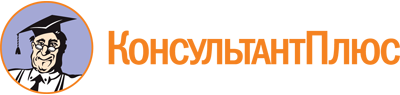 "Конституция Республики Дагестан"
(принята Конституционным Собранием 10.07.2003)
(ред. от 29.05.2023)Документ предоставлен КонсультантПлюс

www.consultant.ru

Дата сохранения: 20.07.2023
 Список изменяющих документов(в ред. Законов Республики Дагестанот 12.10.2005 N 31, от 04.04.2006 N 21,от 08.12.2006 N 63, от 07.10.2008 N 45,от 03.02.2009 N 4, от 05.04.2010 N 19,от 03.11.2010 N 59, от 14.06.2012 N 33,от 29.04.2013 N 22,Указа Президента РДот 13.12.2013 N 333,Законов Республики Дагестанот 17.02.2014 N 7, от 26.09.2014 N 69,от 12.02.2015 N 16, от 10.04.2015 N 36,от 04.12.2015 N 109, от 05.05.2017 N 30,от 12.12.2017 N 96, от 26.12.2017 N 106,от 26.12.2017 N 107, от 26.06.2021 N 45,от 11.11.2022 N 84, от 29.05.2023 N 47)